ЗаключениеКонтрольно-счетной палаты Жирятинского районана проект решения Жирятинского районного Совета народных депутатов «О бюджете Жирятинского муниципального района Брянской области на 2024 год и на плановый период 2025 и 2026 годов»24 ноября 2023 года                                                             с.ЖирятиноЗаключение Контрольно-счетной палаты Жирятинского района на проект решения Жирятинского районного Совета народных депутатов «О бюджете Жирятинского муниципального района Брянской области на 2024 год и на плановый период 2025 и 2026 годов» (далее – Заключение) подготовлено в соответствии с Бюджетным кодексом Российской Федерации и иными нормативными правовыми актами Российской Федерации.Проект бюджета Жирятинского муниципального района Брянской области на 2024 год и на плановый период 2025 и 2026 годов подготовлен финансовым отделом, внесен администрацией Жирятинского района на рассмотрение Жирятинского районного Совета народных депутатов и Контрольно-счетной палате Жирятинского района для подготовки заключения в срок, установленный решением Жирятинского районного Совета народных депутатов от 16.10.2013 № 4-350 «Об утверждении положения о порядке составления, рассмотрения и утверждения бюджета Жирятинского муниципального района Брянской области, а также порядке представления, рассмотрения и утверждения годового отчета об исполнении бюджета Жирятинского муниципального района Брянской области и его внешней проверки» (с изменениями).Перечень и содержание документов, представленных одновременно с законопроектом, соответствует требованиям решения Жирятинского районного Совета народных депутатов от 16 октября 2013 года № 4-350 «Об утверждении положения о порядке составления, рассмотрения и утверждения бюджета Жирятинского муниципального района Брянской области, а также порядке представления, рассмотрения и утверждения годового отчета об исполнении бюджета Жирятинского муниципального района Брянской области и его внешней проверки» (с изменениями).Формирование проекта бюджета Жирятинского района на 2024 год и на плановый период 2025 и 2026 годов осуществлялось на основе прогноза социально-экономического развития района на 2024-2026 годы, проекта Закона Брянской области «Об областном бюджете  на 2024 год и на плановый период 2025 и 2026 годов», Положений Федерального Закона от 06.10.2003 года № 131-ФЗ «Об общих принципах организации местного самоуправления в Российской Федерации», основных направлений бюджетной и налоговой политики Жирятинского муниципального района Брянской области на 2024 год и на плановый период 2025 и 2026 годов, оценки исполнения бюджета района за 2023 год.Базой для разработки прогноза социально-экономического развития Жирятинского района на 2024 год и на плановый период 2025 и 2026 годов являются основные макроэкономические показатели социально-экономического развития района за предыдущие годы, ожидаемые результаты за 2023 год, сценарные условия развития, основные параметры прогноза социально-экономического развития Брянской области и Российской Федерации на 2024 год и на плановый период 2025 и 2026 годов.           В районе утверждены мероприятия, направленные на оздоровление социально-экономической обстановки, проводится мониторинг социально-экономической ситуации, осуществляется взаимодействие со службой занятости по организации трудоустройства безработных граждан, проводится оптимизация сети муниципальных бюджетных учреждений. 	Оборот розничной торговли постоянно возрастает. За 2021 год он составил 341,3 млн. рублей, за 2022 году – 351,6 млн. рублей, оценка в 2023 году 365,5 млн. рублей, ожидаемое в 2024 году – 378,7 млн. рублей, к 2026 году – 419,4 млн. рублей.	Объем валовой продукции сельского хозяйства в действующих ценах по всем категориям хозяйств составил в 2021 году – 5420,0 млн. рублей в 2022 году – 5 290,0 млн. рублей, ожидаемое в 2023 году – 5 510,0 млн. рублей, в 2024 году – 5 657,0 млн. рублей, к 2026 году – 5 892,0 млн. рублей.	В документах и материалах, представляемых одновременно с проектом бюджета, представлены основные направления бюджетной и налоговой политики Жирятинского муниципального района Брянской области на 2024 год и на плановый период 2025 и 2026 годов (далее – основные направления), утвержденные постановлением администрации Жирятинского района от 31.10.2023 № 293 «Об основных направлениях бюджетной и налоговой политики,  об основных направлениях долговой политики Жирятинского муниципального района Брянской области на 2024 год и на плановый период 2025 и 2026 годов».Основные направления бюджетной и налоговой политики разработаны в целях определения подходов к формированию основных характеристик и прогнозируемых параметров проекта бюджета района на 2024 год и на плановый период 2025 и 2026 годов, обеспечивающих устойчивость и сбалансированность бюджета района. В основу бюджетной и налоговой политики положены стратегические цели развития района, сформулированные в соответствии с основными положениями указов Президента Российской Федерации от 07.05.2018 года № 204 «О национальных целях и стратегических задачах развития Российской Федерации на период до 2024 года», от 21.07.2020 года № 474 «О национальных целях развития Российской Федерации на период до 2030 года», основными направлениями бюджетной и налоговой политики Брянской области на 2024 год и на плановый период 2025 и 2026 годов.Основные направления бюджетной и налоговой политики сохраняют преемственность уже реализуемых мер, определенных в 2022 году на текущий трехлетний период 2023 – 2025 годов.Для формирования бюджетных проектировок на 2024 год и на плановый период 2025 и 2026 годов принят базовый вариант прогноза социально-экономического развития Жирятинского района. В качестве объемов бюджетных ассигнований на исполнение дейст-вующих обязательств на 2024 – 2026 годы приняты расходы, утвержденные решением Жирятинского районного Совета народных депутатов от 12.12.2022 №6-253 «О бюджете Жирятинского муниципального района Брянской области на 2023 год и на плановый период 2024 и 2025 годов» в первоначальной редакции.	2. Бюджетные ассигнования бюджета района на 2024 – 2026 годы определены исходя из необходимости финансового обеспечения в приоритетном порядке:          реализация мероприятий муниципальных программ Жирятинского района и непрограммных направлений деятельности с целью достижения запланированных целевых значений показателей (индикаторов) муниципальных программ и эффективного использования средств бюджета района;          достижения целевых показателей повышения оплаты труда работников бюджетной сферы в соответствии с указами Президента Российской Федерации;          индексации действующего фонда оплаты труда работников муниципальных учреждений, не попадающих под действие «майских» указов Президента Российской Федерации, работников органов местного самоуправления: с 1 октября 2024 года – 4,5%, с 1 октября 2025 года – 4%, с 1 октября 2026 года – 4%;          обеспечения уплаты в полном объеме налогов и сборов в соответствии с законодательством Российской Федерации о налогах и сборах;  обеспечения минимального размера оплаты труда в размере 19 242 рубля.Решения об индексации отдельных статей расходов, запланированные при формировании бюджета района на 2024 год и плановый период 2025 и 2026 годов представлены в таблице:Основными целями бюджетной политики на 2024 год и на плановый период 2025 и 2026 годов являются:1) обеспечение сбалансированности бюджетной системы Жирятинского муниципального района;2) финансовое обеспечение принятых расходных обязательств с учетом проведения мероприятий по их оптимизации, сокращению неэффективных расходов;3) безусловное исполнение принятых социальных обязательств перед гражданами; 4) достижение показателей муниципальных программ Жирятинского района, выполнение (достижение) запланированных в муниципальных программах мероприятий (результатов);5) обеспечение соблюдения условий, целей и порядков предоставления целевых средств областного бюджета в соответствии с требованиями Бюджетного кодекса Российской Федерации и заключенными соглашениями;6) повышение качества финансового менеджмента главных распорядителей бюджетных средств;7) развитие информационных технологий в сфере управления муниципальными финансами;    8) реализация принципов открытости и прозрачности управления муниципальными финансами.Для повышения эффективности бюджетных расходов более 95% от их общего объема будут исполняться в рамках муниципальных программ района. Это позволит обеспечить взаимосвязь направлений бюджетных ассигнований на оказание муниципальных услуг с приоритетами социально-экономического развития района.Бюджетная политика в сфере межбюджетных отношений с муниципальными образованиями в 2024 – 2026 годах будет сосредоточена на решении следующих задач:обеспечение выравнивания бюджетной обеспеченности;усиление контроля за соблюдением основных условий предоставления межбюджетных трансфертов из областного бюджета, выполнения планов мероприятий по увеличению поступлений налоговых и неналоговых доходов, повышению эффективности бюджетных расходов;использование современных информационных технологий в управлении муниципальными финансами; повышение открытости и прозрачности межбюджетных отношений, бюджетного процесса на муниципальном уровне.Межбюджетные отношения с сельскими поселениями формируются в рамках норм Бюджетного кодекса Российской Федерации, Федерального Закона от 06.10.2003 №131-ФЗ «Об общих принципах организации местного самоуправления в Российской Федерации», проекта Закона Брянской области «Об областном бюджете на 2024 год и на плановый период 2025 и 2026 годов», Закона Брянской области от 02.11.2016г. № 89-З «О межбюджетных отношениях в Брянской области».Приоритетной задачей налоговой политики Жирятинского района в трёхлетней перспективе 2024-2026 годов будет продолжение работы по укреплению и развитию доходной базы бюджета района за счет наращивания стабильных доходных источников, ее пополнения и мобилизации в бюджет имеющихся резервов.Среди основных направлений, по которым планируется осуществлять налоговую политику в среднесрочной перспективе, выделяются следующие.1. Сохранение, укрепление и развитие налогового потенциала Жирятинского муниципального района, обеспечение роста доходов консолидированного бюджета района.2. Повышение эффективности администрирования доходов бюджета.3. Организация мероприятий, направленных на выполнение поступлений налоговых доходов, запланированных в местных бюджетах.Мероприятия по улучшению администрирования платежей, формирующих местные бюджеты района, планируется осуществлять за счет повышения эффективности совместной работы органов власти всех уровней.Значительное внимание будет уделено повышению эффективности мер, позволяющих увеличить фактическую собираемость платежей, формирующих местные бюджеты района, в том числе за счет привлечения дополнительных поступлений за счет погашения задолженности.В основных направлениях долговой политики Жирятинского муниципального района Брянской области на 2024 год и на плановый период 2025 и 2026 годов отмечено, что одним из основных факторов, определяющих долговую политику является соблюдение условий Соглашения о мерах по социально-экономическому развитию и оздоровлению муниципальных финансов Жирятинского муниципального района Брянской области.Достижение целей и решение задач долговой политики будет осуществляться путем выполнения Плана мероприятий по повышению поступлений налоговых и неналоговых доходов, эффективности бюджетных расходов, недопущению образования просроченной кредиторской задолженности консолидированного бюджета Жирятинского муниципального района Брянской области в целях обеспечения сбалансированности местных бюджетов, минимизации размера муниципального долга с целью поддержания устойчивого финансового состояния бюджета.Основные характеристики проекта бюджета района на 2024 год и на плановый период 2025 и 2026 годов сформированы исходя из прогнозируемого объема налоговых и неналоговых доходов, безвозмездных поступлений из областного бюджета и необходимости обеспечения сбалансированности бюджета.Проект бюджета района на 2024 год и на плановый период 2025 и 2026 годов составлен по ведомственной структуре расходов бюджета, распределением бюджетных ассигнований по разделам, подразделам, целевым статьям (муниципальным программам и непрограммным направлениям деятельности), группам и подгруппам видов расходов классификации расходов бюджета (функциональная структура расходов), распределением расходов по целевым статьям (муниципальным программам и непрограммным направлениям деятельности), группам и подгруппам видов расходов классификации расходов бюджета (программная структура расходов).Проект бюджета района на 2024 год сформирован по доходам и расходам в объеме 230 348,0 тыс. рублей, без дефицита. В плановом периоде также прогнозируется бездефицитный бюджет с объемом доходов и расходов в 2025 году в сумме 231 794,3 тыс. рублей, в 2026 году – 316 730,0 тыс. рублей.Доходы проекта бюджета районаФормирование доходной части проекта бюджета района на 2024-2026 годы осуществлялось исходя из прогнозных условий социально-экономического развития, основных направлений бюджетной и налоговой политики на 2024 год и на плановый период 2025 и 2026 годов, оценки поступлений доходов в бюджет района в 2023 году, данных администраторов доходов.Прогнозирование налоговых и неналоговых доходов бюджета района осуществлено в соответствии с нормами, установленными статьей 174.1 Бюджетного кодекса Российской Федерации.Динамика показателей доходной части бюджета района 
в 2023 - 2026 годах представлена в таблице.Доходы проекта бюджета района на 2024 год предусмотрены в объеме 230 348,0 тыс. рублей, что выше оценки исполнения бюджета района за 2023 год на 13 695,7 тыс. рублей, или на 6,3 процента. В плановом периоде доходы бюджета района прогнозируются в объеме 231 794,3 тыс. рублей в 2025 году, и 316 730,0 тыс. рублей в 2026 году.В 2025 году к оценке 2023 года доходы бюджета района увеличатся на 15 142,0 тыс. рублей, или на 7,0%, к уровню 2024 года наблюдается также увеличение доходов - на 1 446,3 тыс. рублей, или на 0,6%.В 2026 году планируется увеличение доходов к оценке 2023 года – на 100 077,7 тыс. рублей, к 2024 и 2025 годам – на 86 382,0 тыс. рублей и 84 935,7 тыс. рублей соответственно.Поступление налоговых и неналоговых доходов в 2024 году к ожидаемой оценке 2023 года увеличится на 11 892,7 тыс. рублей, или на 17,9 процента. Далее в прогнозируемом периоде 2025-2026 гг. поступления налоговых и неналоговых доходов выше 2024 года – на 1 596,4 тыс. рублей и на 4 963,9 тыс. рублей соответственно.В 2024 году по сравнению с оценкой 2023 года наблюдается увеличение безвозмездных поступлений в бюджет района на 1,2%. В плановом периоде 2025 и 2026 годов по сравнению с оценкой 2023 года наблюдается: в 2025 году – увеличение на 1,1%, в 2026 году увеличение на 55,4%.В 2025 году по сравнению с 2024 годом наблюдается снижение безвозмездных поступлений на 150,1 тыс. рублей.Основную долю собственных доходов бюджета района в 2024 году будут составлять доходы от уплаты налога на доходы физических лиц – 67,1 процента, акцизы по подакцизным товарам (продукции), производимым на территории Российской Федерации – 11,0 %, доходы от аренды имущества и земли – 1,6 процент, доходы от продажи земельных участков – 17,9 процента. На долю указанных источников доходов приходится 97,6 процента налоговых и неналоговых доходов бюджета района.Анализ структуры доходов бюджета района представлен в таблице.Налоговые доходы бюджета района на 2024 год прогнозируются в объеме 62 156,8 тыс. рублей, на плановый период 2025 и 2026 годов соответственно 63 753,2 и 67 120,7 тыс. рублей. К предшествующему году в 2024 году наблюдается увеличение поступлений налоговых доходов на          4 296,0 тыс. рублей или 7,4 процента. В плановом периоде к предшествующему году темп роста прогнозируется в 2025 году в размере 102,6 %, в 2026 году – 105,3 процента.  	Основную долю налоговых доходов бюджета района 
в трехлетней перспективе по-прежнему будут составлять доходы от уплаты налога на доходы физических лиц.Динамика прогнозируемого поступления названных налогов представлена в таблице.Поступление налога на доходы физических лиц (далее – НДФЛ) в бюджет района на 2024 год прогнозируется в сумме 52 502,3 тыс. рублей, что на 3 906,1 тыс. рублей, или 8,0% выше прогнозируемого показателя 2023 года. Прогноз поступлений НДФЛ на 2024 год и на плановый период 2025 и 2026 годов произведен исходя из ожидаемой оценки поступления налога в 2023 году, а также прогнозируемых показателей фонда оплаты труда, согласованных с департаментом экономического развития Брянской области. На 2025 и 2026 годы доходы бюджета района по НДФЛ прогнозируются в объеме 53 868,0 тыс. рублей и 57 128,4 тыс. рублей соответственно, темпы роста налога к предыдущему году составят 108,0%, 102,6% и 106,1% соответственно. Темп роста доходов по налогу на доходы физических лиц 
2026 года к прогнозируемому уровню бюджета 2023 года составит 117,6 процента.В плановом периоде 2024-2026 годов в связи с формированием дорожных фондов муниципальных образований в бюджет района прогнозируются поступления по доходам от уплаты акцизов по подакцизным товарам (продукции), производимым на территории Российской Федерации в части доходов от уплаты акцизов на нефтепродукты.  Поступления доходов от уплаты акцизов на нефтепродукты на 2024 год прогнозируются в сумме 8 611,9 тыс. рублей, в том числе на дизельное топливо – 4 491,4 тыс. рублей, моторные масла для дизельных и (или) карбюраторных (инжекторных) двигателей – 21,4 тыс. рублей, автомобильный бензин – 4 657,2 тыс. рублей, прямогонный бензин – (-558,1) тыс. рублей. Темп роста к уровню 2023 года в 2024 году составляет 101,5%,Расчет доходов от уплаты акцизов на нефтепродукты на 2024 год и на плановый период 2025 и 2026 годов произведен исходя из прогнозируемого объема акцизов на нефтепродукты и дифференцированного норматива отчислений в бюджет района – 0,1778. В плановом периоде 2025 и 2026 годов поступление акцизов прогнозируется в сумме 8 790,5 и 8 840,9 тыс. рублей соответственно. Темп роста к предшествующему году в 2025 году составляет 102,1%, в 2026 году – 100,6%.В структуре налоговых доходов бюджета района на долю акцизов в 2024 году приходится 13,9%, в 2025 и 2026 годах соответственно 13,8 и 13,2
процента. Поступление налогов на совокупный доход в бюджет района на 2024 год прогнозируется в объеме 688,6 тыс. рублей. В проекте бюджета района на 2024 год и на плановый период 2025 и 2026 годов поступление единого сельскохозяйственного налога в бюджет района планируется в объеме 112,6 тыс. рублей, 119,8 тыс. рублей и 127,4 тыс. рублей соответственно. При расчете суммы налога учтен норматив отчислений в бюджет муниципального района 70 процентов.Доходы бюджета района на 2024 год от налога, взимаемого в связи с применением патентной системы налогообложения составят 576,0 тыс. рублей, на 2025 год – 612,0 тыс. рублей, на 2026 год – 652,0 тыс. рублей.Объем поступлений государственной пошлины прогнозируется на 2024 год и на плановый период 2025 и 2026 годов в сумме 354,0 тыс. рублей, 363,0 тыс. рублей и 372,0 тыс. рублей, соответственно. Прогноз поступлений госпошлины на 2024 год определен с учетом оценки поступлений в 2023 году и прогнозных показателей на 2025-2026 годы, предоставленных администратором платежа ИФНС России № 5.Неналоговые доходы проектом бюджета района на 2024 год прогнозируются в объеме 16 048,8 тыс. рублей, на плановый период 2025 и 2026 годов – 16 048,8 тыс. рублей ежегодно. К бюджету предшествующего года в 2023 году (8 452,1 тыс. рублей) наблюдается увеличение поступлений неналоговых доходов в 2024 году на 7 596,7 тыс. рублей, или на 89,9 процента. В плановом периоде к 2023 году темп роста аналогичный.Поступление в бюджет района доходов от использования имущества, находящегося в государственной и муниципальной собственности прогнозируется на 2024 год и плановый период 2025-2026 годов в сумме 1 249,6 тыс. рублей, ежегодно. Доходы, получаемые в виде арендной платы за земельные участки государственная собственность на которые не разграничена и которые расположены в границах сельских поселений и межселенных территорий муниципальных районов, а также средства от продажи права на заключение договоров аренды указанных земельных участков в плановом периоде прогнозируются в сумме 796,6 тыс. рублей ежегодно.Прогноз поступления доходов на 2024 год рассчитан исходя из начисленных сумм арендной платы в соответствии с заключенными договорами аренды в 2023 году, на основании представленного администратором платежа (КУМИ) реестра заключенных договоров.Прогнозируемый объем поступлений арендной платы за землю рассчитан с учетом норматива отчислений в бюджет муниципального района 100 процентов.Доходы от сдачи в аренду имущества, находящегося в оперативном управлении органов управления муниципальных районов и созданных ими учреждений (за исключением имущества муниципальных бюджетных и автономных учреждений) в 2024 году и плановом периоде 2025 и 2026 годов прогнозируются в сумме 453,0 тыс. рублей ежегодно.Прогноз поступления доходов рассчитан администраторами платежа – администрация района и КУМИ, исходя из фактически заключенных договоров аренды по состоянию на 01.11.2023 года.Поступление в бюджет района платы за негативное воздействие на окружающую среду прогнозируется в 2024 году в сумме 179,6 тыс. рублей.Расчет платы за негативное воздействие на окружающую среду на 2024 год произведен на основании сведений главного администратора платежа (Приокское межрегиональное управления Федеральной службы по надзору в сфере природопользования) о прогнозируемых суммах поступлений платы на планируемый период.Норматив зачисления платы за негативное воздействие на окружающую среду в бюджет муниципального района применен в соответствии с Бюджетным кодексом Российской Федерации в размере  60,0%.Объем поступлений платы за негативное воздействие на окружающую среду в бюджет района в плановом периоде 2025 и 2026 годов прогнозируется также в сумме 179,6 тыс. рублей, ежегодно.Поступление доходов от оказания платных услуг (работ) и компенсации затрат государства в проекте бюджета района на 2024 год и плановый период 2025 и 2026 годов прогнозируется в объеме 149,6 тыс. рублей ежегодно. Согласно пояснительной записке, объем поступлений прочих доходов от компенсации затрат бюджетов муниципальных районов определен с учетом оценки поступления в 2023 году, расчетов, представленных администратором платежа – администрацией Жирятинского района.  Доходы от продажи материальных и нематериальных активов (доходы от продажи земельных участков, государственная собственность на которые не разграничена и которые расположены в границах сельских поселений) прогнозируется в 2024 году в сумме 14 000,0 тыс. рублей. В плановом периоде 2025 и 2026 годов поступление данных доходов прогнозируется в сумме 14 000,0 тыс. рублей ежегодно.Поступление штрафов, санкций, возмещения ущерба в проекте бюджета на 2024 год и на плановый период 2025 и 2026 годов прогнозируется в объеме 470,0 тыс. рублей ежегодно. Безвозмездные поступления из областного бюджета проектом бюджета района на 2024 год предусматриваются в сумме                      152 142,4 тыс. рублей. При планировании проекта бюджета района на 2024 год и на плановый период 2025 и 2026 годов учтены объемы безвозмездных поступлений, предусмотренные проектом Закона Брянской области «Об областном бюджете на 2024 год и на плановый период 2025 и 2026 годов» и иных межбюджетных трансфертов из бюджета Жирятинского сельского поселения на осуществление части полномочий по решению вопросов местного значения поселений в сфере культуры.В общем объеме доходов бюджета района безвозмездные поступления в 2024 году составят 66,1 процентов.Структура безвозмездных поступлений в бюджет района в 2024 году и плановом периоде 2025 и 2026 годов представлена в таблице.           В структуре безвозмездных поступлений из средств областного бюджета в планируемом периоде наибольший удельный вес занимают субвенции бюджетам бюджетной системы: в 2024 году – 72,9%, в 2025 году – 78,4%, в 2026 году – 52,5%.Расходы проекта бюджета районаФормирование проекта бюджета Жирятинского муниципального района Брянской области на 2024-2026 годы осуществлялось в условиях обеспечения сбалансированности бюджета района. Объем расходов, определенный в проекте решения «О бюджете Жирятинского муниципального района Брянской области на 2024 год и на плановый период 2025 и 2026 годов» составляет:2024 год – 230 348,0 тыс. рублей;2025 год – 231 794,3 тыс. рублей, в том числе условно утвержденные расходы в сумме 2 200,0 тыс. рублей;2026 год – 316 730,0 тыс. рублей, в том числе условно утвержденные расходы в сумме 4 500,0 тыс. рублей.По отношению к объему расходов, утвержденному 
на 2023 год (ред. от 31.10.2023г. № 6-318), расходы, определенные в проекте бюджета района на 2024 год выше на 2,8 процента.В номинальном выражении расходы бюджета района по сравнению с утвержденным показателем 2023 года увеличиваются в 2024 году 
на 6 447,9 тыс. рублей и в 2025 году на 7 894,2 тыс. рублей, а в 2026 году увеличиваются на 92 829,9 тыс. рублей.Объем расходов по отраслям так называемого «социального блока» (образование, культура, социальная политика, физическая культура и спорт) составит в 2024 году 78,5% объема расходов бюджета района. Из них наибольший удельный вес занимают расходы по 2 разделам: 07 «Образование», 10 «Социальная политика», объем которых в совокупности составляет в расходах 2024 года – 71,2% (164 116,4 тыс. рублей).Частью 3 статьи 184.1 Бюджетного кодекса Российской Федерации определено, что общий объем условно утверждаемых (утвержденных) расходов в случае утверждения бюджета на очередной финансовый год и плановый период на первый год планового периода устанавливается в объеме не менее 2,5% общего объема расходов бюджета (без учета расходов бюджета, предусмотренных за счет межбюджетных трансфертов из других бюджетов бюджетной системы Российской Федерации, имеющих целевое назначение), на второй год планового периода - 
в объеме не менее 5,0% общего объема расходов бюджета (без учета расходов бюджета, предусмотренных за счет межбюджетных трансфертов из других бюджетов бюджетной системы Российской Федерации, имеющих целевое назначение). Объем условно утвержденных расходов в расходах бюджета района на 2025, 2026 годы соответствует по уровню требованиям, определенным Бюджетным кодексом Российской Федерации.Информация о планируемых расходах бюджета района на 2024 год и на плановый период 2025 и 2026 годов в разрезе разделов представлена далее. Расходы бюджета района по разделу 01 «Общегосударственные вопросы» в проекте бюджета района определены в следующих объемах:           2024 год – 30 315,2 тыс. рублей;           2025 год – 32 232,9 тыс. рублей;           2026 год – 34 725,2 тыс. рублей.Распределение бюджетных ассигнований по подразделам, а также темп роста (снижения) расходов по сравнению с текущим годом, представлены в следующей таблице.Анализ динамики расходов бюджета района по данному разделу показывает, что расходы 2024 года, по сравнению с уточненным (решение от 31.10.2023г. № 6-318) уровнем 2023 года, уменьшатся на 21,2 тыс. рублей или на 0,1 процента. В 2025 году прогнозируется увеличение расходов к предыдущему году на 6,3 %, в 2026 году прогнозируется увеличение расходов к предыдущему году на 7,7 %.  В общем объеме расходов бюджета расходы раздела 01 «Общегосударственные расходы» в 2024 году составят 13,2 процента.В 2024 году и плановом периоде 2025 и 2026 годах планируются расходы по подразделу 0102 «Функционирование высшего должностного лица субъекта Российской Федерации и муниципального образования»: в 2024-2026 годах запланировано расходов в объеме 954,5 тыс. рублей, что на 4,0% выше уровня 2023 года.По подразделу 0103 «Функционирование законодательных (представительных) органов государственной власти и представительных органов муниципальных образований» в 2024 году запланировано расходов в объеме 464,8 тыс. рублей, что на 3,5% выше уровня 2023 года. В 2025-2026 годах запланировано расходов в объеме 462,4 тыс. рублей, что на 3% выше уровня 2023 года.По подразделу 0104 «Функционирование правительства Российской Федерации, высших исполнительных органов государственной власти субъектов Российской Федерации, местных администраций» в 2024 году запланировано расходов в объеме 19 011,5 тыс. рублей, что на 2,7% ниже уровня 2023 года. В 2025-2026 годах планируется незначительное планомерное увеличение расходов по данному подразделу, однако по сравнению с 2023 годом расходы ниже (в 2025 году на 2,3%, в 2026 году на 1,9%).В 2024 году и плановом периоде 2025 и 2026 годов расходы по подразделу 0105 «Судебная система» запланированы в объеме 2,4 тыс. рублей, 2,5 тыс. рублей и 21,5 тыс. рублей соответственно по годам, что выше уровня 2023 года (0,8 тыс. рублей).По подразделу 0106 «Обеспечение деятельности финансовых, налоговых и таможенных органов и органов финансового (финансово-бюджетного) надзора» в 2024-2026 годах запланированы расходы в объеме 5 188,2 тыс. рублей, 5 188,0 тыс. рублей, 5 190,4 тыс. рублей соответственно.По подразделу 0107 «Обеспечение проведения выборов и референдумов» запланированы расходы на 2024 год в объеме 100,6 тыс. рублей.В 2024 году и плановом периоде 2025 и 2026 годов расходы по подразделу 0111 «Резервные фонды» запланированы в объеме 100,0 тыс. рублей ежегодно.По подразделу 0113 «Другие общегосударственные вопросы» в 2024 году запланировано расходов в объеме 4 493,4 тыс. рублей, что на 9,0% выше уровня 2023 года, на 2025 год планируется увеличение расходов к предыдущему году на 43,2%, на 2026 год планируется увеличение расходов к предыдущему году на 37,1%.На 2025 – 2026 годы в составе подраздела 0113 «Другие общегосударственные вопросы» в соответствии со статьей 184.1 Бюджетного кодекса Российской Федерации предусмотрены условно утвержденные расходы на очередной финансовый год и плановый период на первый год планового периода в объеме не менее 2,5% общего объема расходов бюджета (без учета расходов бюджета, предусмотренных за счет межбюджетных трансфертов из других бюджетов бюджетной системы Российской Федерации, имеющих целевое назначение) в сумме 2 200,0 тыс. рублей, на второй год планового периода в объеме не менее 5,0% общего объема расходов бюджета (без учета расходов бюджета, предусмотренных за счет межбюджетных трансфертов из других бюджетов бюджетной системы Российской Федерации, имеющих целевое назначение) в сумме 4 500,0 тыс. рублей. Расходы бюджета района по разделу 01 «Общегосударственные вопросы» в соответствии с ведомственной структурой расходов бюджета Жирятинского района на 2024-2026 годы будут осуществлять 5 главных распорядителей бюджетных средств: Администрация района, Финансовый отдел администрации Жирятинского района, Комитет по управлению муниципальным имуществом администрации Жирятинского района, Жирятинский районный Совет народных депутатов, Контрольно-счетная палата Жирятинского района.Расходы по разделу 03 «Национальная безопасность и правоохранительная деятельность» определены в проекте бюджета района в следующих объемах:2024 год – 4 633,8 тыс. рублей;2025 год – 4 800,0 тыс. рублей:2026 год – 4 969,0 тыс. рублей.По разделу запланированы средства на содержание Единой дежурно-диспетчерской службы на 2024 год в объеме 4 623,8 тыс. рублей, на 2025 год – 4 790,0 тыс. рублей, на 2026 год – 4 959,0 тыс. рублей.На организацию и осуществление мероприятий по территориальной обороне и гражданской обороне, защите населения и территории муниципального района от чрезвычайных ситуаций природного и техногенного характера расходы запланированы на 2024 год и плановый период 2025 - 2026 годов в сумме 10,0 тыс. рублей ежегодно. Анализ динамики расходов бюджета района по данному разделу показывает, что по сравнению с 2023 годом (4 116,7 тыс. рублей) отмечается увеличение расходов в 2024-2026 годах.  Расходы по разделу 04 «Национальная экономика» определены в проекте бюджета района на 2024 год и плановый период 2025-2026 годов в следующих объемах:2024 год – 13 552,7 тыс. рублей;2025 год – 23 471,7 тыс. рублей;2025 год – 21 491,3 тыс. рублей.Распределение бюджетных ассигнований по подразделам, а также темп роста (снижения) расходов по сравнению с текущим годом, представлены в следующей таблице. Анализ динамики расходов бюджета района по данному разделу показывает, что расходы 2024 года и планового периода 2025 и 2026 годов, по сравнению с 2023 годом, уменьшаются в 2024 году на 19,5%, а в 2025-2026 годах увеличиваются на 39,4% и 27,6% соответственно.По подразделу 0405 «Сельское хозяйство и рыболовство» плановый объем расходов 2024-2026 годов предусмотрен ниже уровня 2023 года на 926,5 тыс. рублей и составит 63,9 тыс. рублей ежегодно. Средства планируются в целях организации и проведения на территории Брянской области мероприятий по предупреждению и ликвидации болезней животных, их лечению, защите населения от болезней, общих для человека и животных, в части оборудования и содержания скотомогильников (биотермических ям) и в части организации отлова и содержания безнадзорных животных на территории Брянской области.По подразделу 0408 «Транспорт» плановый объем расходов на 2024 год определен в сумме 379,6 тыс. рублей, на плановый период 2025 и 2026 годов определен в сумме 390,6 тыс. рублей и 399,5 тыс. рублей соответственно. Средства планируются на компенсацию транспортным организациям части потерь в доходах, возникающих в результате регулирования тарифов на перевозку пассажиров автомобильным пассажирским транспортом по муниципальным маршрутам регулярных перевозок.По данному подразделу запланированные расходы, по сравнению с 2023 годом, увеличиваются в 2024-2026 годах на 4,0%, 7,0% и на 9,5% соответственно.По подразделу 0409 «Дорожное хозяйство (дорожные фонды)» запланированные средства дорожного фонда района в 2024 году составят  12 782,7 тыс. рублей, в 2025 году – 17 132,1 тыс. рублей, в 2026 году – 17 182,5 тыс. рублей, в том числе за счет средств субсидий из областного бюджета в рамках подпрограммы «Автомобильные дороги» государственной программы «Обеспечение реализации государственных полномочий в области строительства, архитектуры и развитие дорожного хозяйства Брянской области» в 2024 году составят  4 170,8 тыс. рублей, в 2025 году – 8 341,6 тыс. рублей, в 2026 году – 8 341,6 тыс. рублей. Средства дорожного фонда будут направлены Воробейнскому, Жирятинскому и Морачевскому сельским поселениям межбюджетными трансфертами на передаваемые полномочия по решению отдельных вопросов местного значения муниципального района в сфере дорожного хозяйства. Расходы по подразделу 0412 «Другие вопросы в области национальной экономики» запланированы в проекте бюджета района на 2024 год и плановый период 2025 и 2026 годов в объеме 326,5 тыс. рублей, 5 885,1 тыс. рублей и 3 845,5 тыс. рублей соответственно. Расходы запланированы на мероприятия по землеустройству и землепользованию на 2024 год и плановый период 2025 и 2026 годов в сумме 90,0 тыс. рублей ежегодно.Расходы на проведение комплексных кадастровых работ запланированы на 2024 год в сумме 236,5 тыс. рублей, на 2025 год – 5 259,5 тыс. рублей, на 2026 год – 3 755,5в том числе за счет средств субсидий из областного бюджета в рамках государственной программы «Региональная политика Брянской области» в 2024 году – 229,4 тыс. рублей, в 2025 году – 5 101,7  тыс. рублей, в 2026 году – 3 642,8 тыс. рублей.Расходы на проведение, установление и описание местоположения границ территориальных зон запланированы на 2025 год в сумме 535,7 тыс. рублей, в т.ч. за счет средств субсидий из областного бюджета в рамках государственной программы «Региональная политика Брянской области» в 2025 году – 519,6 тыс. рублей. В общем объеме расходов бюджета района расходы раздела 04 «Национальная экономика» в 2024 году составят 5,9 процента.Расходы бюджета района по разделу национальная экономика в соответствии с ведомственной структурой расходов бюджета Жирятинского района на 2024-2026 годы будут осуществлять 2 главных распорядителя бюджетных средств: администрация района, комитет по управлению муниципальным имуществом администрации Жирятинского района.Расходы по разделу 05 «Жилищно-коммунальное хозяйство» определены в проекте бюджета района на 2024 год и плановый период 2025 и 2026 годов в объеме 261,3 тыс. рублей, 2 840,9 тыс. рублей и 181,3 тыс. рублей соответственно.Структура расходов по разделу жилищно-коммунальное хозяйство представлена в таблице.Уменьшение прогнозируемых расходных обязательств по разделу в 2024 году, относительно 2023 года составляет 1 880,8 тыс. рублей.По подразделу 0501 «Жилищное хозяйство» расходы определены в проекте бюджета на 2024-2026 годы в объеме 161,3 тыс. рублей ежегодно - уплата взносов на капитальный ремонт многоквартирных домов за объекты муниципальной казны и имущества, закрепленного за органами местного самоуправления из расчета 7,5 руб. за 1 кв. м. По подразделу 0502 «Коммунальное хозяйство» расходы определены в проекте бюджета на 2024 год и плановый период 2025 и 2026 годов в объеме 100,0 тыс. рублей, 2 679,6 тыс. рублей, 20,0 тыс. рублей соответственно. Данные расходы планируются произвести на подготовку объектов ЖКХ к зиме, в том числе за счет средств субсидий из областного бюджета в рамках государственной программы «Развитие топливно-энергетического комплекса и жилищно-коммунального хозяйства Брянской области» в 2025 году- 2 579,8 тыс. рублей.В общем объеме расходов бюджета расходы раздела 05 «Жилищно-коммунальное хозяйство» в 2024 году составят 0,1 процента. По разделу 06 «Охрана окружающей среды расходы на 2024-2026 годы запланированы в сумме 179,6 тыс. рублей (0,1% расходов бюджета). Данный вид расходов запланирован на ликвидацию мест несанкционированного размещения отходов.По разделу 07 «Образование» расходы в проекте бюджета района определены в следующих объемах:2024 год – 132 522,2 тыс. рублей;2025 год – 104 889,7 тыс. рублей;2026 год – 110 048,6 тыс. рублей.В общем объеме расходов бюджета на 2024 год расходы раздела 07 «Образование» составят 60,0 процентов. Распределение бюджетных ассигнований по подразделам, а также темп роста (снижения) расходов по сравнению с текущим годом, представлены в следующей таблице.Объем планируемых на 2024 год расходов бюджета района по разделу 07 «Образование» выше уровня расходов 2023 года на 1 464,9 тыс. рублей.В общем объеме расходов раздела 07 «Образование» бюджета 2024 года доля расходов по подразделу 0702 «Общее образование» составляет наибольший удельный вес – 60,7 процента.Анализ динамики расходов бюджета района по данному разделу показывает, что расходы в плановом периоде, по сравнению с 2023 годом, уменьшатся на 8,6% и 8,7% соответственно.Расходы бюджета района по разделу 07 «Образование» в соответствии с ведомственной структурой будут осуществлять 2 главных распорядителя средств бюджета района. Наибольший удельный вес в расходах бюджета по данному разделу составляют расходы Отдела образования администрации Жирятинского района. Расходы по разделу 08 «Культура, кинематография» определены в проекте бюджета района в объемах: 2024 год – 16 850,0 тыс. рублей;2025 год –  8 632,2 тыс. рублей;2026 год –  5 635,9 тыс. рублей.Распределение бюджетных ассигнований по подразделам, а также темп роста (снижения) расходов по сравнению с текущим годом, представлены в следующей таблице. Планируемые расходы 2024 года по сравнению с уровнем бюджетных расходов 2023 года больше на 3 629,1 тыс. рублей или на 27,4 процента.         По разделу 08 «Культура, кинематография» в 2024 году и плановом периоде 2025 и 2026 годов планируются расходы по подразделу 0801 «Культура», которые будут направлены на:- финансовое обеспечение муниципального задания на оказание муниципальных услуг (выполнение работ) за счет средств местного бюджета по библиотекам в объеме 4 290,6 тыс. рублей в 2024 году, на 2025 год - 4 296,0 тыс. рублей, на 2026 год – 1 245,6 тыс. рублей ежегодно;- за счет субвенции из областного бюджета на предоставление мер социальной поддержки и оплате жилья и коммунальных услуг отдельным категориям граждан, работающих в учреждениях культуры, находящихся в сельской местности или поселках городского типа на территории Брянской области на 2024-2026 годы в сумме 25,2 тыс. рублей ежегодно. - по домам культуры и клубам за счет средств местного бюджета субсидии на финансовое обеспечение муниципального задания на оказания услуг (выполнения работ) в объеме 8 847,1 тыс. рублей в 2024 году, на 2025 год – 2 421,6 тыс. рублей, на 2026 год – 2 435,0 тыс. рублей;- за счет межбюджетных трансфертов на передаваемые полномочия по решению отдельных вопросов местного значения сельских поселений по созданию условий для организации досуга и обеспечения жителей поселений услугами организаций культуры на 2024 год – 1 769,5 тыс. рублей, 2025 год – 1 807,7 тыс. рублей, 2026 год – 1 847,5 тыс. рублей.- за счет субвенций из областного бюджета на предоставление мер социальной поддержки по оплате жилья и коммунальных услуг отдельным категориям граждан, работающих в учреждениях культуры, находящихся в сельской местности или поселках городского типа на территории Брянской области за счет субвенции из областного бюджета – 32,4 тыс. рублей ежегодно.В рамках государственной программы «Развитие культуры и туризма в Брянской области» запланировано:- обеспечение развития и укрепления материально-технической базы домов культуры в населенных пунктах с числом жителей до 50 тысяч человек на 2024 год в объеме 1 835,9 тыс. рублей, в том числе средства областного бюджета – 1 780,8 тыс. рублей, - реализация мероприятий по модернизации библиотек в части комплектования книжных фондов на 2024 год в сумме 34,9 тыс. рублей, 2025 год – 35,0 тыс. рублей, 2026 год – 36,0 тыс. рублей, в том числе средства областного бюджета на 2024-2026 гг. – 33,9 тыс. рублей, 33,9 тыс. рублей, 34,8 тыс. рублей соответственно.Предусмотрена разовая материальная помощь к ежегодному отпуску работникам учреждений культуры в сумме 3,0 тыс. рублей на одного получателя (в расчете на год).Социальные выплаты гражданам, кроме публичных нормативных социальных выплат, на 2024 - 2026 годы определены в объеме 14,4 тыс. рублей ежегодно.Доля расходов по разделу культура, кинематография в структуре расходов бюджета района в 2024 году составит 7,3 процента.Расходы раздела 10 «Социальная политика» определены в проекте бюджета района в следующих объемах:2024 год – 25 903,3 тыс. рублей;2025 год – 34 229,2 тыс. рублей;2026 год – 36 813,1 тыс. рублей.Распределение бюджетных ассигнований по подразделам, а также темп роста (снижения) расходов по сравнению с текущим годом, представлены в следующей таблице. Увеличение расходных обязательств, в 2024 году относительно 2023 года, прогнозируется по подразделу 1001 «Пенсионное обеспечение» на 65,1 тыс. рублей или 5,4%; по подразделу 1004 «Охрана семьи и детства» на 8 667,0 тыс. рублей или 54,4%. По подразделу 1006 «Другие вопросы в области социальной политики» уменьшение расходов на 23,4%.Доля расходов по разделу социальная политика в структуре расходов бюджета района в 2024 году составит 11,2 процента.Анализ динамики расходов бюджета района по данному разделу показывает, что по сравнению с уровнем 2023 года, расходы 2024 года увеличатся на 50,8 процента, в плановом периоде 2025 и 2026 годов увеличатся на 99,2 процента и на 114,3 процента соответственно.Расходы раздела 11 «Физическая культура и спорт» определены в проекте бюджета района на 2024 год и плановый период 2025 и 2026 годов в объеме 80,0 тыс. рублей, 90,0 тыс. рублей и 87 494,8 тыс. рублей соответственно.Расходы запланированы по подразделу 1102 «Массовый спорт», которые планируется направить на реализацию мероприятий по вовлечению населения в занятия физической культурой и массовым спортом, участие в соревнованиях различного уровня на 2024 год – 80,0 тыс. рублей, а на 2025-2026 годы в объеме 90,0 тыс. рублей ежегодно.Кроме того, в 2024 году запланированы расходы на закупку и монтаж оборудования для создания «умных» спортивных площадок в рамках государственной программы «Развитие физической культуры и спорта Брянской области» в сумме 87 404,8 тыс. рублей, в т.ч. за счет средств областного бюджета в сумме 84 782,6 тыс. рублей. По разделу 14 «Межбюджетные трансферты общего характера бюджетам бюджетной системы Российской Федерации» бюджетные обязательства в проекте бюджета района на 2024 год и плановый период 2025 и 2026 годов определены в объеме 359,0 тыс. рублей ежегодно.По данному разделу в 2024 году и плановом периоде 2025 и 2026 годов прогнозируются расходы выше показателя 2023 года на 8,1 тыс. рублей ежегодно.Доля расходов по разделу межбюджетные трансферты общего характера бюджетам бюджетной системы Российской Федерации в структуре расходов бюджета района в 2023 году составит 0,2 процента.Расходы бюджета района по разделу 14 «Межбюджетные трансферты общего характера бюджетам бюджетной системы Российской Федерации» в соответствии с ведомственной структурой в 2024 году будут осуществляться Финансовым отделом администрации Жирятинского района.Расходы главных распорядителей средств бюджета районаВедомственная структура расходов бюджета района на 2024-2026 годы сформирована в разрезе 6 главных распорядителей бюджетных средств: администрация Жирятинского района, Финансовый отдел администрации Жирятинского района, Отдел образования администрации Жирятинского района, Комитет по управлению муниципальным имуществом администрации Жирятинского района, Жирятинский районный Совет народных депутатов, Контрольно-счетная палата Жирятинского района.Наибольший удельный вес в структуре расходов бюджета района на 2024 год приходится на Отдел образования администрации Жирятинского района – 58,0 процентов. Расходы администрации Жирятинского района занимают 38,0% расходов бюджета района на 2024 год, Финансового отдела администрации Жирятинского района – 2,1 процента, Комитета по управлению муниципальным имуществом администрации Жирятинского района – 1,0 процент, Жирятинского районного Совета народных депутатов – 0,7 процента, Контрольно-счетной палаты Жирятинского района – 0,3 процента.  Администрация Жирятинского районаАдминистрация района действует на основании Устава Жирятинского района, положения об администрации Жирятинского района, утвержденного решением Жирятинского районного Совета народных депутатов от 30.10.2014 № 5-35. В 2024 году и плановом периоде 2025 и 2026 годов получателями бюджетных средств главного распорядителя Администрации Жирятинского района являются: Администрация Жирятинского района, муниципальное казенное учреждение Единая дежурная диспетчерская служба Жирятинского района. Кроме того, администрация Жирятинского района имеет подведомственные учреждения:муниципальное бюджетное учреждение дополнительного образования «Жирятинская детская школа искусств»;муниципальное бюджетное учреждение Многофункциональный центр предоставления государственных и муниципальных услуг в Жирятинском районе;муниципальное бюджетное учреждение культуры Жирятинское районное библиотечное объединение;муниципальное бюджетное учреждение культуры Жирятинское культурно-досуговое объединение.Анализ динамики расходов по данному главному распорядителю показывает, что расходы 2024 года по сравнению с уровнем 2023 года, увеличиваются на 6 100,0 тыс. рублей или на 7,5%.Расходы по главному распорядителю – администрации Жирятинского района составят в 2024 году – 87 418,1 тыс. рублей, в 2025 году – 90 759,4 тыс. рублей, 2026 году – 175 148,2 тыс. рублей.Администрация Жирятинского района является исполнителем и реализует мероприятия муниципальной программы «Реализация полномочий органов местного самоуправления Жирятинского муниципального района Брянской области (2024-2026 годы)».Финансовый отдел администрации Жирятинского районаФинансовый отдел администрации Жирятинского района действует на основании Положения о финансовом отделе администрации Жирятинского района, утвержденного решением Жирятинского районного Совета народных депутатов от 20.12.2017 года № 5-318.Финансовый отдел является структурным подразделением администрации Жирятинского района, который формирует бюджет района, организует его исполнение, исполняет его в соответствии с действующим законодательством.Анализ динамики расходов по данному главному распорядителю показывает, что расходы 2024 года по сравнению с уровнем 2023 года, увеличиваются на 6,7 тыс. рублей, или на 0,1 процента.Расходы по главному распорядителю – Финансовому отделу администрации Жирятинского района составят в 2024 году – 4 910,3 тыс. рублей, 2025 году – 7 112,6 тыс. рублей, в 2026 году – 9 415,0 тыс. рублей.Финансовый отдел администрации Жирятинского района является исполнителем и реализует мероприятия муниципальной программы «Управление муниципальными финансами Жирятинского муниципального района Брянской области (2024-2026 годы)».Отдел образования администрации Жирятинского районаОтдел образования администрации Жирятинского района действует на основании Положения об Отделе образования администрации Жирятинского района, утвержденного постановлением администрации Жирятинского района от 06.12.2011г. №394.Отдел образования администрации Жирятинского района имеет в своей структуре подведомственные учреждения:- 3 детских дошкольных учреждения;- 6 школ основного и среднего общего образования;- Дом детского творчества;- Детская юношеская спортивная школа; - Центр психолого-медико-социального сопровождения; -Методкабинет, централизованная бухгалтерия, хозяйственно-эксплуатационная группа, аппарат.Расходы по главному распорядителю – Отделу образования администрации Жирятинского района составят в 2024 году – 133 509,6 тыс. рублей, 2025 году – 123 958,7 тыс. рублей, 2026 году – 124 242,3 тыс. рублей. Анализ динамики расходов по данному главному распорядителю показывает, что расходы 2024 года по сравнению с уровнем 2023 года, уменьшаются на 0,04 процента.Отдел образования администрации Жирятинского района является исполнителем и реализует мероприятия муниципальной программы «Развитие образования Жирятинского муниципального района Брянской области (2024-2026 годы)».Комитет по управлению муниципальным имуществом администрации Жирятинского районаКомитет по управлению муниципальным имуществом администрации Жирятинского района действует на основании Положения о Комитет по управлению муниципальным имуществом администрации Жирятинского района, утвержденного решением Жирятинского районного Совета народных депутатов от 21.06.2017 года № 5-271.Комитет по управлению муниципальным имуществом администрации Жирятинского района является структурным подразделением администрации Жирятинского района, осуществляющим исполнительно-распорядительные функции в отношении муниципальной собственности муниципального образования Жирятинский район.Анализ динамики расходов по данному главному распорядителю показывает, что расходы 2024 года по сравнению с уровнем 2023 года, увеличиваются на 12,7 процента.Расходы по главному распорядителю – Комитет по управлению муниципальным имуществом администрации Жирятинского района составят в 2024 году – 2 253,3 тыс. рублей, 2025 году – 7 812,4 тыс. рублей, в 2026 году – 5 773,2 тыс. рублей.Комитет по управлению муниципальным имуществом администрации Жирятинского района является исполнителем и реализует мероприятия муниципальной программы «Управление муниципальным имуществом Жирятинского муниципального района Брянской области (2024-2026 годы)».Жирятинский районный Совет народных депутатов, Контрольно-счетная палата Жирятинского районаРасходы по главному распорядителю – Жирятинский районный Совет народных депутатов составят в 2024 году – 1 419,3 тыс. рублей, 2025 году – 1 416,8 тыс. рублей, 2026 году – 1 416,8 тыс. рублей.Расходы по главному распорядителю – Контрольно-счетная палата Жирятинского района составят в 2024 году – 736,9 тыс. рублей, 2025-2026 годах – 734,4 тыс. рублей.Расходы по главным распорядителям - Жирятинский районный Совет народных депутатов и Контрольно-счетная палата Жирятинского района составляют непрограммные расходы бюджета района.Программная часть бюджета районаПроект бюджета района на 2024 год и плановый период 2025 и 2026 годов сформирован в программной структуре расходов на основе 4 муниципальных программ:- «Реализация полномочий органов местного самоуправления Жирятинского муниципального района Брянской области (2024-2026 годы)»;- «Управление муниципальными финансами Жирятинского муниципального района Брянской области (2024-2026 годы)»;- «Развитие образования Жирятинского муниципального района Брянской области (2024-2026 годы)»;- «Управление муниципальным имуществом Жирятинского муниципального района Брянской области (2024-2026 годы)».Перечень муниципальных программ утвержден постановлением администрации Жирятинского района от 17.10.2023 № 280 «Об утверждении перечня муниципальных программ Жирятинского района на 2024-2026 годы».Расходы на реализацию программной части расходов бюджета района на 2024 год планируются в объеме 227 991,3 тыс. рублей, на 2025 год – 227 343,1 тыс. рублей, на 2026 год – 309 978,7 тыс. рублей. Их доля в прогнозируемом периоде составит в 2024 году 99,0 %, в 2025 и 2026 годах – 98,1% и 97,9% соответственно.Наибольший объем финансирования запланирован на реализацию мероприятий муниципальной программы «Развитие образования Жирятинского муниципального района Брянской области (2024-2026 годы)» - 133 509,6 тыс. рублей, или 58,6% программной части бюджета района в 2024 году; 123 958,7 тыс. рублей, или 54,5% в 2025 году; 124 242,3 тыс. рублей, или 40,1% в 2026 году.        Источники финансирования дефицита бюджета районаПроект бюджета на 2024 год и на плановый период 2025 и 2026 годов - сбалансирован по доходам и расходам.Выводы1. Проект бюджета Жирятинского муниципального района Брянской области на 2024 год и на плановый период 2025 и 2026 годов подготовлен финансовым отделом, внесен администрацией Жирятинского района на рассмотрение Жирятинского районного Совета народных депутатов и Контрольно-счетной палате Жирятинского района для подготовки заключения в срок, установленный решением Жирятинского районного Совета народных депутатов от 16.10.2013 № 4-350 «Об утверждении положения о порядке составления, рассмотрения и утверждения бюджета Жирятинского муниципального района Брянской области, а также порядке представления, рассмотрения и утверждения годового отчета об исполнении бюджета Жирятинского муниципального района Брянской области и его внешней проверки» (с изменениями).Формирование проекта бюджета Жирятинского района на 2024 год и на плановый период 2025 и 2026 годов осуществлялось на основе прогноза социально-экономического развития района на 2024-2026 годы, проекта Закона Брянской области «Об областном бюджете  на 2024 год и на плановый период 2025 и 2026 годов», Положений Федерального Закона от 06.10.2003 года № 131-ФЗ «Об общих принципах организации местного самоуправления в Российской Федерации», основных направлений бюджетной и налоговой политики Жирятинского муниципального района Брянской области на 2024 год и на плановый период 2025 и 2026 годов, оценки исполнения бюджета района за 2023 год.Основные направления бюджетной и налоговой политики разработаны в целях определения подходов к формированию основных характеристик и прогнозируемых параметров проекта бюджета района на 2024 год и на плановый период 2025 и 2026 годов, обеспечивающих устойчивость и сбалансированность бюджета района. В основу бюджетной и налоговой политики положены стратегические цели развития района, сформулированные в соответствии с основными положениями указов Президента Российской Федерации от 07.05.2018 года № 204 «О национальных целях и стратегических задачах развития Российской Федерации на период до 2024 года», от 21.07.2020 года № 474 «О национальных целях развития Российской Федерации на период до 2030 года», основными направлениями бюджетной и налоговой политики Брянской области на 2024 год и на плановый период 2025 и 2026 годов.Основные направления бюджетной и налоговой политики сохраняют преемственность уже реализуемых мер, определенных в 2022 году на текущий трехлетний период 2023 – 2025 годов.Для формирования бюджетных проектировок на 2024 год и на плановый период 2025 и 2026 годов принят базовый вариант прогноза социально-экономического развития Жирятинского района. В качестве объемов бюджетных ассигнований на исполнение дейст-вующих обязательств на 2024 – 2026 годы приняты расходы, утвержденные решением Жирятинского районного Совета народных депутатов от 12.12.2022 №6-253 «О бюджете Жирятинского муниципального района Брянской области на 2023 год и на плановый период 2024 и 2025 годов» в первоначальной редакции.	2. Бюджетные ассигнования бюджета района на 2024 – 2026 годы определены исходя из необходимости финансового обеспечения в приоритетном порядке:          реализация мероприятий муниципальных программ Жирятинского района и непрограммных направлений деятельности с целью достижения запланированных целевых значений показателей (индикаторов) муниципальных программ и эффективного использования средств бюджета района;          достижения целевых показателей повышения оплаты труда работников бюджетной сферы в соответствии с указами Президента Российской Федерации;          индексации действующего фонда оплаты труда работников муниципальных учреждений, не попадающих под действие «майских» указов Президента Российской Федерации, работников органов местного самоуправления: с 1 октября 2024 года – 4,5%, с 1 октября 2025 года – 4%, с 1 октября 2026 года – 4%;          обеспечения уплаты в полном объеме налогов и сборов в соответствии с законодательством Российской Федерации о налогах и сборах;  обеспечения минимального размера оплаты труда в размере 19 242 рубля.Основными целями бюджетной политики на 2024 год и на плановый период 2025 и 2026 годов являются:1) обеспечение сбалансированности бюджетной системы Жирятинского муниципального района;2) финансовое обеспечение принятых расходных обязательств с учетом проведения мероприятий по их оптимизации, сокращению неэффективных расходов;3) безусловное исполнение принятых социальных обязательств перед гражданами; 4) достижение показателей муниципальных программ Жирятинского района, выполнение (достижение) запланированных в муниципальных программах мероприятий (результатов);5) обеспечение соблюдения условий, целей и порядков предоставления целевых средств областного бюджета в соответствии с требованиями Бюджетного кодекса Российской Федерации и заключенными соглашениями;6) повышение качества финансового менеджмента главных распорядителей бюджетных средств;7) развитие информационных технологий в сфере управления муниципальными финансами;    8) реализация принципов открытости и прозрачности управления муниципальными финансами.Для повышения эффективности бюджетных расходов более 95% от их общего объема будут исполняться в рамках муниципальных программ района. Это позволит обеспечить взаимосвязь направлений бюджетных ассигнований на оказание муниципальных услуг с приоритетами социально-экономического развития района.Бюджетная политика в сфере межбюджетных отношений с муниципальными образованиями в 2024 – 2026 годах будет сосредоточена на решении следующих задач:обеспечение выравнивания бюджетной обеспеченности;усиление контроля за соблюдением основных условий предоставления межбюджетных трансфертов из областного бюджета, выполнения планов мероприятий по увеличению поступлений налоговых и неналоговых доходов, повышению эффективности бюджетных расходов;использование современных информационных технологий в управлении муниципальными финансами; повышение открытости и прозрачности межбюджетных отношений, бюджетного процесса на муниципальном уровне.Межбюджетные отношения с сельскими поселениями формируются в рамках норм Бюджетного кодекса Российской Федерации, Федерального Закона от 06.10.2003 №131-ФЗ «Об общих принципах организации местного самоуправления в Российской Федерации», проекта Закона Брянской области «Об областном бюджете на 2024 год и на плановый период 2025 и 2026 годов», Закона Брянской области от 02.11.2016г. № 89-З «О межбюджетных отношениях в Брянской области».Приоритетной задачей налоговой политики Жирятинского района в трёхлетней перспективе 2024-2026 годов будет продолжение работы по укреплению и развитию доходной базы бюджета района за счет наращивания стабильных доходных источников, ее пополнения и мобилизации в бюджет имеющихся резервов.Среди основных направлений, по которым планируется осуществлять налоговую политику в среднесрочной перспективе, выделяются следующие.1. Сохранение, укрепление и развитие налогового потенциала Жирятинского муниципального района, обеспечение роста доходов консолидированного бюджета района.2. Повышение эффективности администрирования доходов бюджета.3. Организация мероприятий, направленных на выполнение поступлений налоговых доходов, запланированных в местных бюджетах.Мероприятия по улучшению администрирования платежей, формирующих местные бюджеты района, планируется осуществлять за счет повышения эффективности совместной работы органов власти всех уровней.Значительное внимание будет уделено повышению эффективности мер, позволяющих увеличить фактическую собираемость платежей, формирующих местные бюджеты района, в том числе за счет привлечения дополнительных поступлений за счет погашения задолженности.В основных направлениях долговой политики Жирятинского муниципального района Брянской области на 2024 год и на плановый период 2025 и 2026 годов отмечено, что одним из основных факторов, определяющих долговую политику является соблюдение условий Соглашения о мерах по социально-экономическому развитию и оздоровлению муниципальных финансов Жирятинского муниципального района Брянской области.Достижение целей и решение задач долговой политики будет осуществляться путем выполнения Плана мероприятий по повышению поступлений налоговых и неналоговых доходов, эффективности бюджетных расходов, недопущению образования просроченной кредиторской задолженности консолидированного бюджета Жирятинского муниципального района Брянской области в целях обеспечения сбалансированности местных бюджетов, минимизации размера муниципального долга с целью поддержания устойчивого финансового состояния бюджета.Основные характеристики проекта бюджета района на 2024 год и на плановый период 2025 и 2026 годов сформированы исходя из прогнозируемого объема налоговых и неналоговых доходов, безвозмездных поступлений из областного бюджета и необходимости обеспечения сбалансированности бюджета.Проект бюджета района на 2024 год и на плановый период 2025 и 2026 годов составлен по ведомственной структуре расходов бюджета, распределением бюджетных ассигнований по разделам, подразделам, целевым статьям (муниципальным программам и непрограммным направлениям деятельности), группам и подгруппам видов расходов классификации расходов бюджета (функциональная структура расходов), распределением расходов по целевым статьям (муниципальным программам и непрограммным направлениям деятельности), группам и подгруппам видов расходов классификации расходов бюджета (программная структура расходов).2. Проект бюджета района на 2024 год сформирован по доходам и расходам в объеме 230 348,0 тыс. рублей, без дефицита. В плановом периоде также прогнозируется бездефицитный бюджет с объемом доходов и расходов в 2025 году в сумме 231 794,3 тыс. рублей, в 2026 году – 316 730,0 тыс. рублей.Доходы проекта бюджета района на 2024 год предусмотрены в объеме 230 348,0 тыс. рублей, что выше оценки исполнения бюджета района за 2023 год на 13 695,7 тыс. рублей, или на 6,3 процента. В плановом периоде доходы бюджета района прогнозируются в объеме 231 794,3 тыс. рублей в 2025 году, и 316 730,0 тыс. рублей в 2026 году.В 2025 году к оценке 2023 года доходы бюджета района увеличатся на 15 142,0 тыс. рублей, или на 7,0%, к уровню 2024 года наблюдается также увеличение доходов - на 1 446,3 тыс. рублей, или на 0,6%.В 2026 году планируется увеличение доходов к оценке 2023 года – на 100 077,7 тыс. рублей, к 2024 и 2025 годам – на 86 382,0 тыс. рублей и 84 935,7 тыс. рублей соответственно.Поступление налоговых и неналоговых доходов в 2024 году к ожидаемой оценке 2023 года увеличится на 11 892,7 тыс. рублей, или на 17,9 процента. Далее в прогнозируемом периоде 2025-2026 гг. поступления налоговых и неналоговых доходов выше 2024 года – на 1 596,4 тыс. рублей и на 4 963,9 тыс. рублей соответственно.В 2024 году по сравнению с оценкой 2023 года наблюдается увеличение безвозмездных поступлений в бюджет района на 1,2%. В плановом периоде 2025 и 2026 годов по сравнению с оценкой 2023 года наблюдается: в 2025 году – увеличение на 1,1%, в 2026 году увеличение на 55,4%.В 2025 году по сравнению с 2024 годом наблюдается снижение безвозмездных поступлений на 150,1 тыс. рублей.Основную долю собственных доходов бюджета района в 2024 году будут составлять доходы от уплаты налога на доходы физических лиц – 67,1 процента, акцизы по подакцизным товарам (продукции), производимым на территории Российской Федерации – 11,0 %, доходы от аренды имущества и земли – 1,6 процент, доходы от продажи земельных участков – 17,9 процента. На долю указанных источников доходов приходится 97,6 процента налоговых и неналоговых доходов бюджета района.Налоговые доходы бюджета района на 2024 год прогнозируются в объеме 62 156,8 тыс. рублей, на плановый период 2025 и 2026 годов соответственно 63 753,2 и 67 120,7 тыс. рублей. К предшествующему году в 2024 году наблюдается увеличение поступлений налоговых доходов на          4 296,0 тыс. рублей или 7,4 процента. В плановом периоде к предшествующему году темп роста прогнозируется в 2025 году в размере 102,6 %, в 2026 году – 105,3 процента.  	Основную долю налоговых доходов бюджета района 
в трехлетней перспективе по-прежнему будут составлять доходы от уплаты налога на доходы физических лиц.Неналоговые доходы проектом бюджета района на 2024 год прогнозируются в объеме 16 048,8 тыс. рублей, на плановый период 2025 и 2026 годов – 16 048,8 тыс. рублей ежегодно. К бюджету предшествующего года в 2023 году (8 452,1 тыс. рублей) наблюдается увеличение поступлений неналоговых доходов в 2024 году на 7 596,7 тыс. рублей, или на 89,9 процента. В плановом периоде к 2023 году темп роста аналогичный.Безвозмездные поступления из областного бюджета проектом бюджета района на 2024 год предусматриваются в сумме                      152 142,4 тыс. рублей. При планировании проекта бюджета района на 2024 год и на плановый период 2025 и 2026 годов учтены объемы безвозмездных поступлений, предусмотренные проектом Закона Брянской области «Об областном бюджете на 2024 год и на плановый период 2025 и 2026 годов» и иных межбюджетных трансфертов из бюджета Жирятинского сельского поселения на осуществление части полномочий по решению вопросов местного значения поселений в сфере культуры.В общем объеме доходов бюджета района безвозмездные поступления в 2024 году составят 66,1 процентов.           В структуре безвозмездных поступлений из средств областного бюджета в планируемом периоде наибольший удельный вес занимают субвенции бюджетам бюджетной системы: в 2024 году – 72,9%, в 2025 году – 78,4%, в 2026 году – 52,5%.3. Формирование проекта бюджета Жирятинского муниципального района Брянской области на 2024-2026 годы осуществлялось в условиях обеспечения сбалансированности бюджета района. Объем расходов, определенный в проекте решения «О бюджете Жирятинского муниципального района Брянской области на 2024 год и на плановый период 2025 и 2026 годов» составляет:2024 год – 230 348,0 тыс. рублей;2025 год – 231 794,3 тыс. рублей, в том числе условно утвержденные расходы в сумме 2 200,0 тыс. рублей;2026 год – 316 730,0 тыс. рублей, в том числе условно утвержденные расходы в сумме 4 500,0 тыс. рублей.По отношению к объему расходов, утвержденному 
на 2023 год (ред. от 31.10.2023г. № 6-318), расходы, определенные в проекте бюджета района на 2024 год выше на 2,8 процента.В номинальном выражении расходы бюджета района по сравнению с утвержденным показателем 2023 года увеличиваются в 2024 году 
на 6 447,9 тыс. рублей и в 2025 году на 7 894,2 тыс. рублей, а в 2026 году увеличиваются на 92 829,9 тыс. рублей.Объем расходов по отраслям так называемого «социального блока» (образование, культура, социальная политика, физическая культура и спорт) составит в 2024 году 78,5% объема расходов бюджета района. Из них наибольший удельный вес занимают расходы по 2 разделам: 07 «Образование», 10 «Социальная политика», объем которых в совокупности составляет в расходах 2024 года – 71,2% (164 116,4 тыс. рублей).Объем условно утвержденных расходов в расходах бюджета района на 2025, 2026 годы соответствует по уровню требованиям, определенным Бюджетным кодексом Российской Федерации.4. Ведомственная структура расходов бюджета района на 2024-2026 годы сформирована в разрезе 6 главных распорядителей бюджетных средств: администрации Жирятинского района, Финансового отдела администрации Жирятинского района, Отдела образования администрации Жирятинского района, Комитет по управлению муниципальным имуществом администрации Жирятинского района, Жирятинского районного Совета народных депутатов, Контрольно-счетная палата Жирятинского района.Наибольший удельный вес в структуре расходов бюджета района на 2024 год приходится на Отдел образования администрации Жирятинского района – 58,0 процентов. Расходы администрации Жирятинского района занимают 38,0% расходов бюджета района на 2024 год, Финансового отдела администрации Жирятинского района – 2,1 процента, Комитета по управлению муниципальным имуществом администрации Жирятинского района – 1,0 процент, Жирятинского районного Совета народных депутатов – 0,7 процента, Контрольно-счетной палаты Жирятинского района – 0,3 процента.  5. Проект бюджета района на 2024 год и плановый период 2025 и 2026 годов сформирован в программной структуре расходов на основе 4 муниципальных программ:- «Реализация полномочий органов местного самоуправления Жирятинского муниципального района Брянской области (2024-2026 годы)»;- «Управление муниципальными финансами Жирятинского муниципального района Брянской области (2024-2026 годы)»;- «Развитие образования Жирятинского муниципального района Брянской области (2024-2026 годы)»;- «Управление муниципальным имуществом Жирятинского муниципального района Брянской области (2024-2026 годы)».Перечень муниципальных программ утвержден постановлением администрации Жирятинского района от 17.10.2023 № 280 «Об утверждении перечня муниципальных программ Жирятинского района на 2024-2026 годы».Расходы на реализацию программной части расходов бюджета района на 2024 год планируются в объеме 227 991,3 тыс. рублей, на 2025 год – 227 343,1 тыс. рублей, на 2026 год – 309 978,7 тыс. рублей. Их доля в прогнозируемом периоде составит в 2024 году 99,0 %, в 2025 и 2026 годах – 98,1% и 97,9% соответственно.Наибольший объем финансирования запланирован на реализацию мероприятий муниципальной программы «Развитие образования Жирятинского муниципального района Брянской области (2024-2026 годы)» - 133 509,6 тыс. рублей, или 58,6% программной части бюджета района в 2024 году; 123 958,7 тыс. рублей, или 54,5% в 2025 году; 124 242,3 тыс. рублей, или 40,1% в 2026 году.        Предложения          Направить заключение Контрольно-счетной палаты Жирятинского района на проект решения Жирятинского районного Совета народных депутатов «О бюджете Жирятинского муниципального района Брянской области на 2024 год и на плановый период 2025 и 2026 годов» в Жирятинский районный Совет народных депутатов с предложением принять решение «О бюджете Жирятинского муниципального района Брянской области на 2024 год и на плановый период 2025 и 2026 годов» в объеме на 2024 год по доходам и расходам в сумме 230 348,0 тыс. рублей; на 2025 год – по доходам и расходам в сумме 231 794,3 тыс. рублей; на 2026 год по доходам и расходам в сумме 316 730,0 тыс. рублей.ПредседательКонтрольно-счетной палатыЖирятинского района                                        Е.И.Самсонова 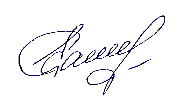   Наименование статьи расходовКоэффициент
индексацииДата начала применения коэффициента индексацииФонд оплаты труда работников муниципальных учреждений, на которых не распространяется действие Указа Президента РФ от 07.05.2018 № 2041,0451 октября 2024 годаФонд оплаты труда работников муниципальных учреждений, на которых не распространяется действие Указа Президента РФ от 07.05.2018 № 2041,0401 октября 2025 годаФонд оплаты труда работников муниципальных учреждений, на которых не распространяется действие Указа Президента РФ от 07.05.2018 № 2041,0401 октября 2026 годаРасходы по оплате коммунальных услуг и средств связи1,0451 января 2024 годаРасходы по оплате коммунальных услуг и средств связи1,0401 января 2025 годаРасходы по оплате коммунальных услуг и средств связи1,0401 января 2026 года2023 год (оценка)2024 год2024 год2025 год2025 год2026 год2026 годтыс.руб. тыс.руб.% к пред.годутыс.руб.% к пред.году тыс.руб.% к пред.годуДоходы-всего216 652,3230 348,0106,3231 794,3100,6316 730,0136,6Налоговые и неналоговые доходы66 312,978 205,6117,979 802,0102,083 169,5104,2Налоговые доходы57 860,862 156,8107,463 753,2102,667 120,7105,3Неналоговые доходы    8 452,1   16 048,8189,916 048,8100,016 048,8100,0Безвозмездные поступления150 339,3152 142,4101,2151 992,399,9233 560,5153,72023 год (оценка)2023 год (оценка)2024 год2024 год2025 год2025 год2026 год2026 годТыс.руб.%Тыс.руб.%Тыс.руб.%Тыс.руб.%Доходы-всего216 652,3100230 348,0100231 794,3100316 730,0100Налоговые и неналоговые доходы   66 312,930,678 205,634,079 802,034,483 169,526,3Налоговые доходы  57 860,826,762 156,827,063 753,227,567 120,721,2Неналоговые доходы8 452,13,916 048,87,016 048,86,916 048,85,1Безвозмездные поступления150 339,369,4152 142,466,0151 992,365,6233 560,573,72023 год (оценка)2024 год2024 год2025 год2025 год2026 год2026 годТыс.руб.Тыс.руб.% к пред.годуТыс.руб.% к пред.годуТыс.руб.% к пред.годуНалоговые доходы- всего, в т.ч.:57 860,862 156,8 107,463 753,2102,667 120,7105,3Налог на доходы физических лиц48 596,252 502,3108,053 868,0102,657 128,4106,1Акцизы по подакцизным товарам (продукции), производимым на территории РФ8 481,98 611,9101,58 790,5102,18 840,9100,6Единый сельскохо-зяйственный налог109,8112,6102,6119,8106,4127,4106,3Налог, взимаемый в связи с применением патентной системы налогообложения340,0576,0169,4612,0106,3652,0106,5Государственная пошлина335,4354,0105,5363,0102,5372,0102,5Наименование2024 год2024 год2025 год2025 год2026 год2026 годНаименованиеруб.%руб.%руб.%Безвозмездные поступления, всего152 142,4100151 992,3100233 560,5100Дотации25 579,816,86 901,04,55 549,02,4Субсидии8 815,65,818 980,312,599 159,842,5Субвенции 110 901,572,9119 227,578,4121 830,452,2Иные межбюджетные трансферты6 845,64,56 883,54,57 021,23,0НаименованиеРзПрОбъем расходов на 2023 год (решение от 31.10.2023г. № 6-318), тыс.руб.Объем расходов по проекту бюджета на 2024 год, тыс.руб.Темп роста (снижения) 2024 год к 2023 году, %Общегосударственные вопросы0130 336,430 315,299,9Функционирование высшего должностного лица субъекта Российской Федерации и муниципального образования0102917,5954,5104,0Функционирование законодательных (представительных) органов государственной власти и представительных органов муниципальных образований0103449,0464,8103,5Функционирование Правительства Российской Федерации, высших исполнительных органов государственной власти субъектов Российской Федерации, местных администраций010419 542,919 011,597,3Судебная система01050,82,4300,0Обеспечение деятельности финансовых, налоговых и таможенных органов и органов финансового (финансово-бюджетного) надзора01065 202,85 188,299,7Обеспечение проведение выборов и референдумов0107100,6на 100,6 тыс. руб. большеРезервные фонды0111100,0100,0100,0Другие общегосударственные вопросы01134 123,44 493,4109,0НаименованиеРзПрОбъем расходов на 2023 год (решение от 31.10.2023г. № 6-318), тыс.руб.Объем расходов по проекту бюджета на 2024 год, тыс.руб.Темп роста (снижения) 2024 год к 2023 году, %Национальная экономика0416 839,9		13 552,780,5Сельское хозяйство и рыболовство0405990,463,96,5Транспорт0408365,0379,6104,0Дорожное хозяйство040915 326,612 782,783,4Другие вопросы в области национальной экономики0412158,0326,5206,6НаименованиеРзПрОбъем расходов на 2023 год (решение от 31.10.2023г. № 6-318), тыс.руб.Объем расходов по проекту бюджета на 2024 год, тыс.руб.Отклонение, тыс.руб.Жилищно-коммунальное хозяйство052 142,1261,3-1 880,8Жилищное хозяйство0501158,1161,33,2Коммунальное хозяйство05021 900,0100,0-853,0Благоустройство050384,00-84,0НаименованиеРзПрОбъем расходов на 2023 год (решение от 31.10.2023г. № 6-318), тыс.руб.Объем расходов по проекту бюджета на 2024 год, тыс.руб.Темп роста (снижения) 2024 год к 2023 году, %Образование 07136 748,2138 213,1101,1Дошкольное образование070117 258,419 405,9112,4Общее образование070286 560,883 863,896,9Дополнительное образование детей070311 511,812 370,8107,5Молодежная политика 070753,053,0100,0Другие вопросы в области образования070921 364,122 519,6105,4НаименованиеРзПрОбъем расходов на 2023 год (решение от 31.10.2023г. № 6-318), тыс.руб.Объем расходов по проекту бюджета на 2024 год, тыс.руб.Отклонение, тыс.руб.Темп роста (снижения) 2024 год к 2023 году, %Культура, кинематография0813 220,916 850,0+ 3 629,1127,4Культура 080113 220,916 850,0+ 3 629,1127,4НаименованиеРзПрОбъем расходов на 2023 год (решение от 31.10.2023г. № 6-318), руб.Объем расходов по проекту бюджета на 2024 год, руб.Темп роста (снижения) 2024 год к 2023 году, %Социальная политика1017 182,225 903,3150,8Пенсионное обеспечение10011 203,11 268,2105,4Охрана семьи и детства100415 932,124 599,1154,4Другие вопросы в области социальной политики 100647,0             36,076,6